ContinuitéDéfinition et propriétés Définition - Continuité Soit une fonction définie sur intervalle ouvert  contenant le réel .On dit que la fonction  est continue en un point  si et seulement si ………………………………La fonction est continue sur un intervallesi, et seulement si, est …………………………….. Remarques Graphiquement, la continuité d'une fonction sur un intervalle  se traduit par ……………………………………………………………………………………………………….. On définit la continuité sur un intervalle fermé en prenant la limite ………………………………… et la ……………………………………………….. 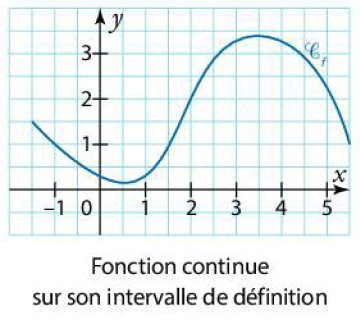 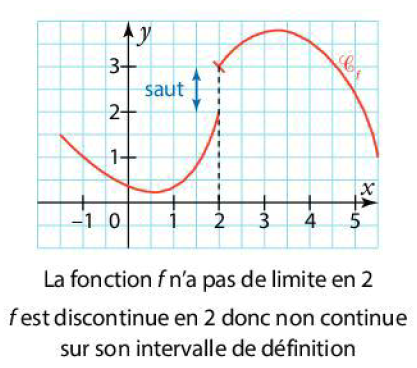 Propriétés - Continuité des fonctions usuelles Les fonctions puissance , sont ……………………………. La fonction  est continue sur ;  La fonction racine carrée  est continue sur La fonction valeur absolue  est continue sur…………… La fonction exponentielle  est continue sur  Les fonctions  et sont continues sur D'une façon générale, toutes fonctions construites par somme, produit, à partir des fonctions mentionnées ci-dessus sont continues sur ………………………………. RemarqueLes fonctions polynômes et rationnelles sont continues sur ……………………………….. 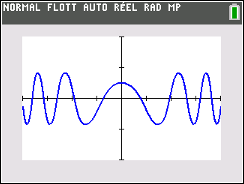 Exemple La fonction  définie sur  par  est continue par …………………………………...……………………………………………………………………. 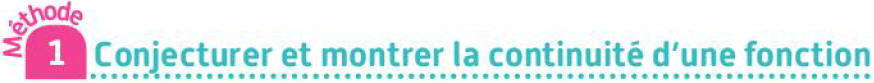 Continuité et dérivabilité Théorème - Continuité et dérivabilitéSi une fonction  est dérivable en un point  alors . Si une fonction  est dérivable sur un intervalle  alors  Démonstration ….RemarqueLa réciproque de ce théorème est …………………….. Une fonction peut être ……………………………………………………………………….. Prenons par exemple la fonction valeur absolue en 0. 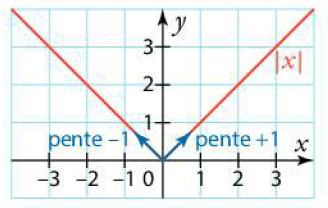 La fonction valeur absolue …………………………………, Or    ……….La fonction valeur absolue est ……………………… 0. Une fonction continue mais pas dérivable en  est une courbe qui admet un point …………………………. 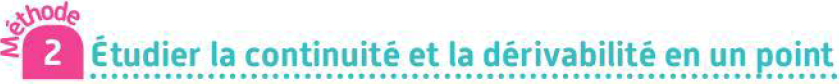 Continuité et suite Théorème - Point fixe Soit une suite  définie par un premier terme et  convergente vers . Si la fonction  est continue en , alors ……………………………………………………………………….. Démonstration …RemarquesLa condition de continuité de en est …………………….. Comme  n’est « a priori » pas connue, on prendra en pratique l’ensemble sur lequel la fonction  est continue.Si l’équation admet plusieurs solutions, on choisira ………………………………………..…………………………………………………………………………. 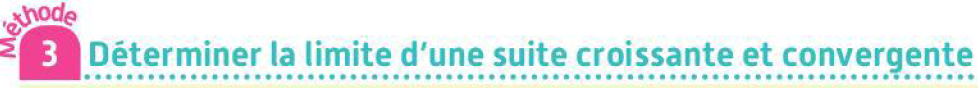 Continuité et équation Théorème - Valeurs intermédiaires Soit  une fonction continue sur un intervalle  Pour tout réel  compris entre  et  l’équation  …………………………………………..……………………………………………………………………….. Démonstration L’idée de la démonstration est d'encadrer  dans des intervalles d'amplitude de plus en plus petite par un procédé de dichotomie, et de montrer l'existence de  par la continuité de la fonction  par passage à la limite. Remarques Ce théorème s'appelle le théorème des ……………………………………… car le réel  est une valeur ……………………………… entre  L'existence d'une solution  peut s'expliquer par l'absence de ……………….. de la courbe . Ainsi l'image de l'intervalle  par une fonction continue est un ……………………………………….……………………………………………………………………………….. L'existence de  ne veut pas dire qu'il n'existe qu'une seule solution à l'équation .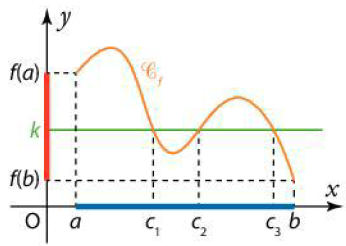 Sur le graphe ci-contre, il existe ………………………………………Théorème - Bijection Soit  une fonction ……………………………………………….. sur un intervalle . Pour tout réel  compris entre et l’équation admet ………………………………………………………………………………..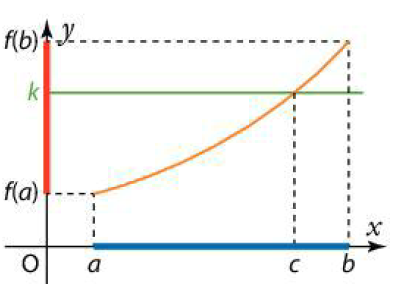 …………………………………………………………………………………DémonstrationL’existence d'une solution est montrée par le théorème des valeurs intermédiaires.On montre l'unicité par l'absurde : …..Remarques On généralise ce théorème à l'intervalle ouvert  ; où  et  peuvent être réels, ou , doit alors être compris entre  et .Lorsque , il suffira de montrer que la fonction  …………………………………….Le terme « bijection » signifie ……………………………………………………………………...………………………………………………………………………………………. Un tableau de variations suffit pour montrer la continuité et la stricte monotonie de la fonction.Les …………………………………….. ou ………………………………. indiquent la continuité et la monotonie qui doivent être listées comme hypothèses dans la rédaction de la démonstration. Exemple L’équation  admet une unique solution sur  car la fonction cube  est …………..……………………………………………………………………………………………………………………………………………………………………………………………………………………………………..